Projekt „BRaIn – Badania Rozwój Innowacje w łódzkim kampusie biomedycyny i farmacji” (RPLD.01.01.00-10-0003/17) współfinansowany przez Unię Europejską,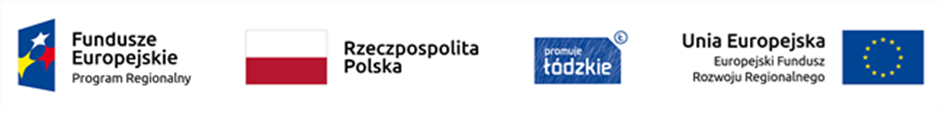 ze środków Europejskiego Funduszu Rozwoju Regionalnego w ramach Regionalnego Programu Operacyjnego Województwa Łódzkiego na lata 2014-2020Załącznik nr 2 do SWZNr postępowania: ZP/138/2023Opis przedmiotu zamówieniaMikroskop odwrócony – 2 szt.Producent:…………………………Model:……………………………..Rok produkcji:………………….Tabela  Wykaz parametrów wymaganych i oferowanychOpis przedmiotu zamówienia – Załącznik nr 2 do SWZ musi być podpisany kwalifikowanym podpisem elektronicznym lub podpisem zaufanym lub podpisem osobistym.Lp.Parametry wymaganeParametry oferowaneBaza mikroskopu wyposażona w ergonomiczny statyw z pokrętłem regulacji siły światła w przedniej części statywuZakres przesuwu rewolweru w osi z: in. 20 mmWspółosiowa (z obu stron statywu) pełnowymiarowa śruba mikro / makro do ustawiania ostrości i przesuwie min. 18mm / pół pełnego obrotu śruby makrometrycznej i 0,2mm / pełen obrót śruby mikrometrycznejOptyka korygowana do nieskończonościWbudowany oświetlacz typu LED o temperaturze barwowej nie większej niż 4000KKondensor o aperturze numerycznej min. NA=0,3,Odległość robocza kondensora min 72 mmWycentrowana wsuwka do kontrastu fazowego, jedna wspólna dla obiektywów 10x, 20x, 40x,Możliwość stosowania obiektywu makro o powiększeniu nie większym niż 2xMożliwość umieszczania naczyń hodowlanych o wysokości min. 190 mmStolik przedmiotowy o wymiarach min. 200 mm x 250 mm o trwałej powłoce odpornej na zarysowania  Wyposażony w  prawostronną prowadnicę dp precyzyjnego przesuwu w zakresie co najmniej 110x70 mmPosiada możliwość łatwego odchylenia mocowania na uchwyty w celu umieszczenia butelek hodowlanych bez konieczności demontażu stolikaWyposażony w uchwyt uniwersalny (do szalek Petriego 35-85mm, szkiełek mikroskopowych i butelek hodowlanychNasadka okularowa trinokularowa z wbudowanym, pionowym wyjściem na kamerę lub aparat,pole widzenia okularów min. FN=22nachylenie okularów 45 stopni umożliwiające pracę zarówno w pozycji siedzącej jak i stojącejmożliwość obrotu nasadki o min. 360 stopniregulacja rozstawu okularów min. 48-75 mmregulacja dioptryjna +/-5 w lewym tubusiestały podział światła okulary/kamera nie inny niż 100%/0%, 0%/100%.Obiektywy o standardowej długości optycznej nie dłuższej niż 45mm obserwacji w jasnym polu i kontraście fazowym,:•	Plan-Achromat 10x/ min.NA=0,25/ min. WD=8,8mm,•	Plan-Achromat 20x/ min. NA=0,40/ min. WD=3,2mm,•	Plan-Achromat 40x/ min. NA=0,55/ min. WD=2,2mm.Mikroskop wyposażony w oprogramowanie do analizy obrazu (1 szt.) umożliwiające podgląd obrazów na żywo na ekranie monitora, wyświetlanie parametrów mikrofotografii, nawigacja po mikrofotografii, możliwość kalibrowania obrazu, tak aby możliwe było wykonywanie pomiarów manualne wykonywanie podstawowych pomiarów: długość, obwód, pole powierzchni, wykonywanie opisów na obrazie, dodawanie notatek (tekst, strzałki, itp.), możliwość edycji warstwy z pomiarami, opisami lub warstw obrazów, możliwość składania wielu obrazów mikroskopowych typu RGB w jeden obraz wielowymiarowy, tryb galerii (wyświetla miniatury fotografii), możliwość podglądu wielu zdjęć jednocześnie, otwieranie i zapis zdjęć w wielu formatach m.in. TIFF, JPG, BMP, PNG, VSI, możliwość rozbudowy oprogramowaniaMikroskop wyposażony w kabel zasilający i plastikowy pokrowiec ochronnyCertyfikat CE IVD wydany przez jednostkę oceniającą zgodność (zgodnie z rozporządzeniem Parlamentu Europejskiego i Rady (UE) 2017/746 z dnia 5 kwietnia 2017 r. w sprawie wyrobów medycznych do diagnostyki in vitro - dawniej dyrektywą 98/79/WE Parlamentu Europejskiego i Rady z dnia 27 października 1998 r. w sprawie wyrobów medycznych używanych do diagnozy in vitro)Autoryzowany serwis gwarancyjny i pogwarancyjnyGwarancja minimum 24 miesiące na całość